2026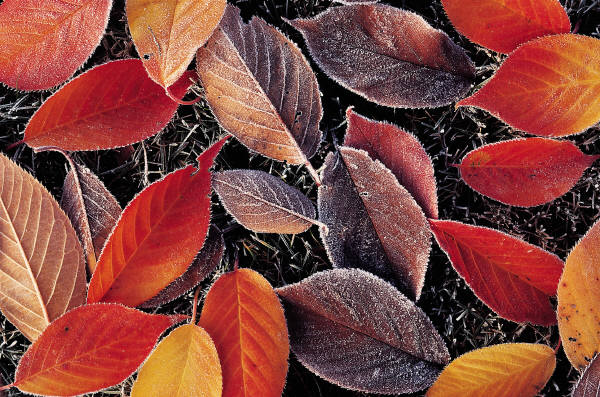 January 2026 February 2026March 20262026April 2026 May 2026June 20262026July 2026 August 2026September 20262026October 2026 November 2026December 2026